П О С Т І Й Н А   К О М І С І Я З ПИТАНЬ СОЦІАЛЬНОЇ ПОЛІТИКИ ТА ПРАЦІ ______________№_______________на №_________від________________П Р О Т О К О Л  засідання комісіївід  23 травня  2019 рокуБУЛИ ПРИСУТНІ:Члени комісії: Ієремія В.В., Квасніцька О.О., Леонідова Л.В., Себова Л.Г. Запрошені:Кісловський Ол.В.	- депутат Одеської міської ради;Китайська О.П.		- директор департаменту праці та соціальної політики;Лисенко Н.А.		- заступник директора департаменту праці та соціальної				  політики - начальник управління сімейної та гендерної				  політики;Кулієва Л.Т.		- начальник відділу у справах осіб з інвалідністю 				  департаменту праці та соціальної політики;Хижняк Д.І.		- заступник начальника управління орендних відносин  департаменту комунальної власності;Денісов В.М.	- директор департаменту екології та розвитку  рекреаційних зон;Гривенко В.В.	- заступник директора департаменту екології та	      розвитку рекреаційних зон;Парфьонов В.П.		- заступник начальника управління інженерного захисту     	  території міста та розвитку узбережжя;Бондаренко В.М.		- заступник директора КП «Узбережжя Одеси»;Байло О.А.			- директор КП «Узбережжя Одеси»;Слюсаренко А.С.		- архітектор;Слюсаренко С.В.		- архітектор;Кушнир О.Ю.		- дайв-майстер;Прохоров О.О.		- голова правління громадської організації  «Спортивний клуб інвалідів «Одеса-Баскет».Представники громадськості та ЗМІ:Боярський А.В.		- голова громадської організації інвалідів «Дорога 				  добра»; Буняєва М.О.		- диспетчер громадської організації «Спортивний клуб  інвалідів «Одеса-Баскет»;Дяченко Ю.В.	- голова ГО «Антикорупційний офіс» ПП «ДемАльянс»;  голова ГО «Зелений лист»;Коган Е.І.			- обозревач «Одеса-дейлі».Відсутня Куценко І.І.П О Р Я Д О К   Д Е Н Н И Й:Розгляд звернення ГО «Спортивний клуб інвалідів «Одеса-Баскет» від 08.05.2019р. щодо оренди берегозахисної споруди (Дайвінг-центр)Про готовність міських пляжів для осіб з інвалідністю до курортного сезону (виконання рішень постійної комісії від 03.04.2019р.) Розгляд проекту рішення міської ради «Про затвердження Міської цільової програми з реалізації  сімейної, ґендерної політики, попередження домашнього насильства та протидії торгівлі людьми на 2019-2021 роки»Про внесення змін до Міської цільової програми надання соціальних послуг та інших видів допомоги незахищеним верствам населення міста Одеси на 2018-2020 роки, затвердженої рішенням Одеської міської ради від 14 грудня 2017 року № 2742-VIIРозгляд усного звернення Квасніцької О.О. щодо відсутності асфальтного покриття на трамвайній зупинці «вул. Пироговська»  (на розі Французького бульвару)I.  СЛУХАЛИ:  Ієремію В.В. із зверненням громадської організації «Спортивний клуб інвалідів «Одеса-Баскет» від 08.05.2019р. № 646/2-мр (додається).Лист департаменту комунальної власності № 01-15/88 від  16,05.2019р. додається.Виступали: Хижняк Д.І., Ієремія В.В., Прохоров О.О.ВИРІШИЛИ: Інформацію прийняти до відома.Голосували одноголосно.II.  СЛУХАЛИ:  Інформацію Денісова В.М.  про готовність міських пляжів для осіб з інвалідністю до курортного сезону, про хід виконання заходів міської програми «Рівність», що передбачені пунктами 1.14 та 1.22  на загальну суму 6 485,0 тис.грн.Інформація департаменту екології та розвитку рекреаційних зон на         2 арк. додається.Інформація відділу у справах осіб з інвалідністю департаменту праці та соціальної політики на 18 арк. додається.Питання задавали: Леонідова Л.В., Квасніцька О.О.Виступали: Леонідова Л.В., Прохоров О.О., Боярський А.В.,                    Буняєва М.О., Ієремія В.В.Інформацію Парфьонова В.П. про хід виконання робіт з підготовки до курортного сезону міських пляжів для осіб з інвалідністю.Слюсаренко А.С. з презентацією проекту реконструкції дайвінг-центру для осіб з інвалідністю. Презентаційні матеріали «Реконструкция выделенной части рекреа-ционной территории береговой зоны под комплекс активного отдыха и занятий водными видами спорта для инвалидов и людей с ограниченными физическими возможностями» на 19 арк. додаються. Питання задавали: Ієремія В.В., Квасніцька О.О., Кісловський Ол.В.,                                Дяченко Ю.В.Виступали: Квасніцька О.О., Парфьонов В.П., Ієремія В.В.,                    Прохоров О.О., Кушнир О.Ю., Слюсаренко С.В.Інформацію Бондаренка В.М. щодо можливості проведення   капітального ремонту (заміна ділянки мережі водопостачання) на пляжі «Гідропарк «Лузанівка» за рахунок коштів програми «Рівність» (головний розпорядник – департамент екології та розвитку рекреаційних зон).ВИРІШИЛИ: Інформації щодо готовності пляжів для осіб з інвалідністю до роботи у курортному сезоні 2019 року прийняти до відома.Доручити департаменту екології та розвитку рекреаційних зон:-  до 02 червня 2019 року завершити комплексні роботи з підготовки спеціалізованих пляжів («Лузанівка-1» та 11 ст. Великого Фонтану) до роботи у курортному сезоні 2019 року;- прискорити виконання будівельних робіт (I та II етапів) проекту реконструкції пляжу для осіб з інвалідністю за адресою: м. Одеса, Київський район, 11 ст. Великого Фонтану.Подякувати архітекторам Слюсаренко С.В. та Слюсаренко А.С. за бажання створити у місті Одеса унікальний об’єкт універсального дизайну (дайвінг-центр) та небайдужість до справ осіб з інвалідністю. Доручити управлінню інженерного захисту території міста та розвитку узбережжя направити проект реконструкції дайвінг-центру для осіб з інвалідністю до управління архітектури та містобудування на експертизу. Голосували одноголосно.III. СЛУХАЛИ:  Лисенко Н.А. з інформацією про проект рішення міської ради «Про затвердження Міської цільової програми з реалізації  сімейної, ґендерної політики, попередження домашнього насильства та протидії торгівлі людьми на 2019-2021 роки».Зазначений проект рішення та інформація до нього на 25 арк. додаються.Питання задавали: Дяченко Ю.В., Квасніцька О.О., Коган Е.І.Виступали: Китайська О.П., Леонідова Л.В., Себова Л.Г., Ієремія В.В.ВИРІШИЛИ: 1.	Внести зміни до пункту 4.5 розділу 4 «Гендерна політика»    додатку 2 до Програми «Напрями діяльності та заходи» шляхом прискорення виконання заходу «Розробка гендерного портрету м. Одеси на основі гендерної статистики із залученням представників освітніх та наукових установ, аналітичних центрів, профільних громадських організацій», а саме: перенести  виконання заходу з 2020 року на 2019 рік. Поправка до проекту рішення додається. Голосували одноголосно.2.	Підтримати проект рішення «Про затвердження Міської цільової програми з реалізації  сімейної, ґендерної політики, попередження домашнього насильства та протидії торгівлі людьми на 2019-2021 роки» з поправкою.Голосували одноголосно.IV. СЛУХАЛИ:  Китайську О.П. з пропозиціями департаменту праці та соціальної політики про внесення змін до Міської цільової програми надання соціальних послуг та інших видів допомоги незахищеним верствам населення міста Одеси на 2018-2020 роки, затвердженої рішенням Одеської міської ради від 14 грудня 2017 року № 2742-VII.Лист департаменту праці та соціальної політики  № 02-27/1056 від 14.05.2019р. на 56 арк.  додається.Лист громадської організації «Серця матерів Одещини» № 715/2-мр від 18.05.2019р. додається.Питання задавала Квасніцька О.О.Виступали: Леонідова Л.В., Ієремія В.В.ВИРІШИЛИ: Підтримати пропозиції департаменту праці та соціальної політики щодо внесення змін до Міської цільової програми надання соціальних послуг та інших видів допомоги незахищеним верствам населення міста Одеси на 2018-2020 роки з урахуванням звернення громадської організації «Серця матерів Одещини».Голосували одноголосно.Винести на розгляд XXXV пленарного засідання Одеської міської ради проект рішення «Про внесення змін до Міської цільової програми надання соціальних послуг та інших видів допомоги незахищеним верствам населення міста Одеси на 2018-2020 роки, затвердженої рішенням Одеської міської ради від 14 грудня 2017 року № 2742-VII».Голосували одноголосно.V. СЛУХАЛИ:  Квасніцьку О.О. з інформацією про проблемну ситуацію - відсутність асфальтного покриття на трамвайній зупинці «вул. Пироговська»  (на розі Французького бульвару), що спричиняє проблеми для пішоходів, а особливо для пересування маломобільних груп населення. Виступали: Ієремія В.В., Коган Е.І.ВИРІШИЛИ: Для забезпечення доступності, рівності пересування міськими територіями всіх груп населення рекомендувати управлінню архітектури та містобудування провести інспектування ділянки дорожнього покриття за адресою: вул. Пироговська ріг Французького бульвару, та посприяти  відновленню тротуарного покриття на зупинці громадського транспорту «Пироговська».Голосували одноголосно.Голова комісії						В. ІєреміяСекретар комісії						Л. Леонідова							ОДЕСЬКА 	МІСЬКА РАДА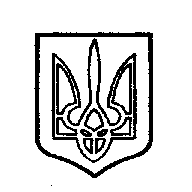 ОДЕССКИЙ ГОРОДСКОЙ СОВЕТ. Одеса, пл. Думська,1. Одесса, пл. Думская,1